Методическая разработка дистанционного урока Составитель Плешакова Марина Юрьевна, учитель начальных классов МБОУ Школа № 10 «Успех» г. о. СамараХод занятияПриложение 1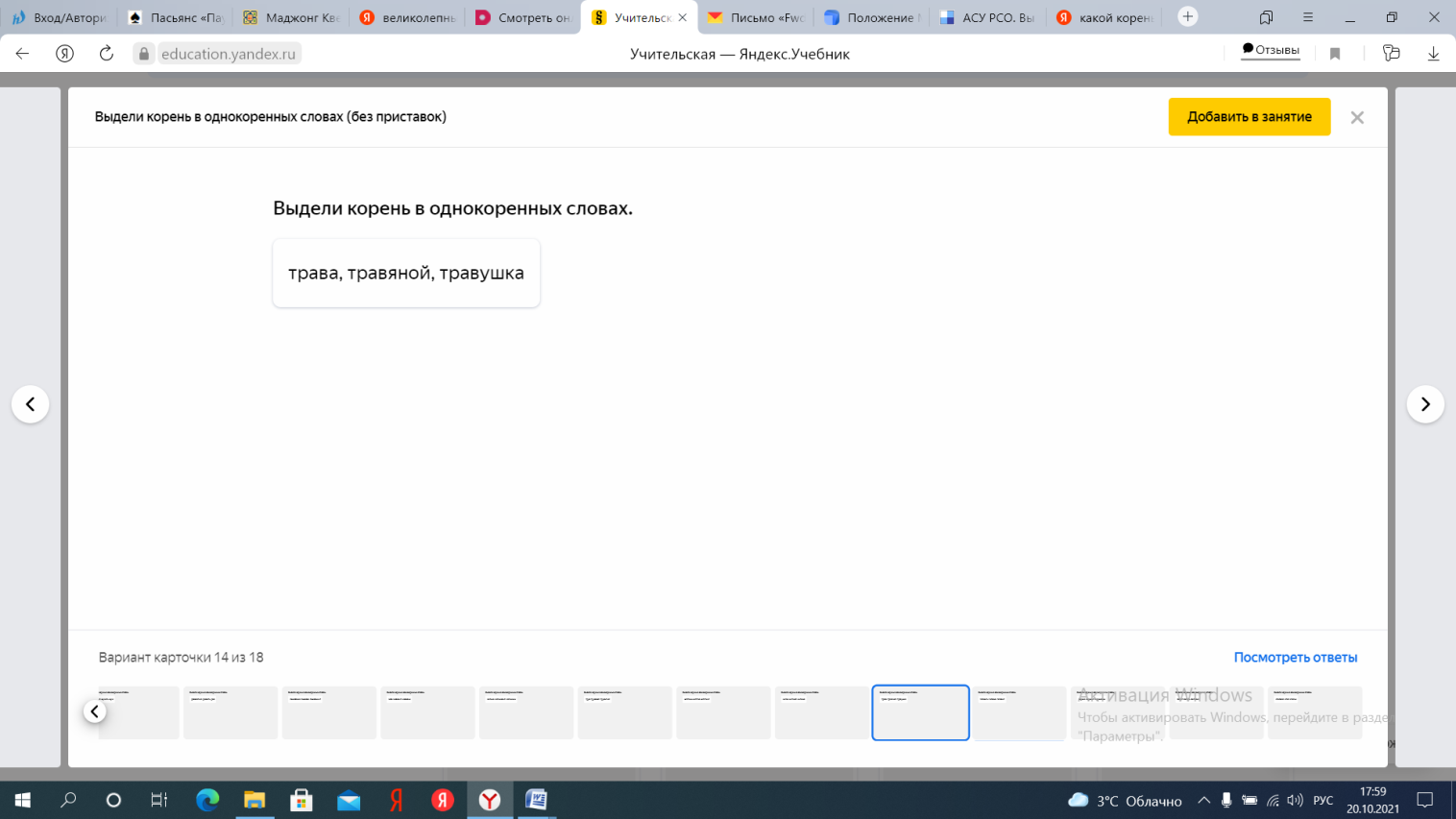 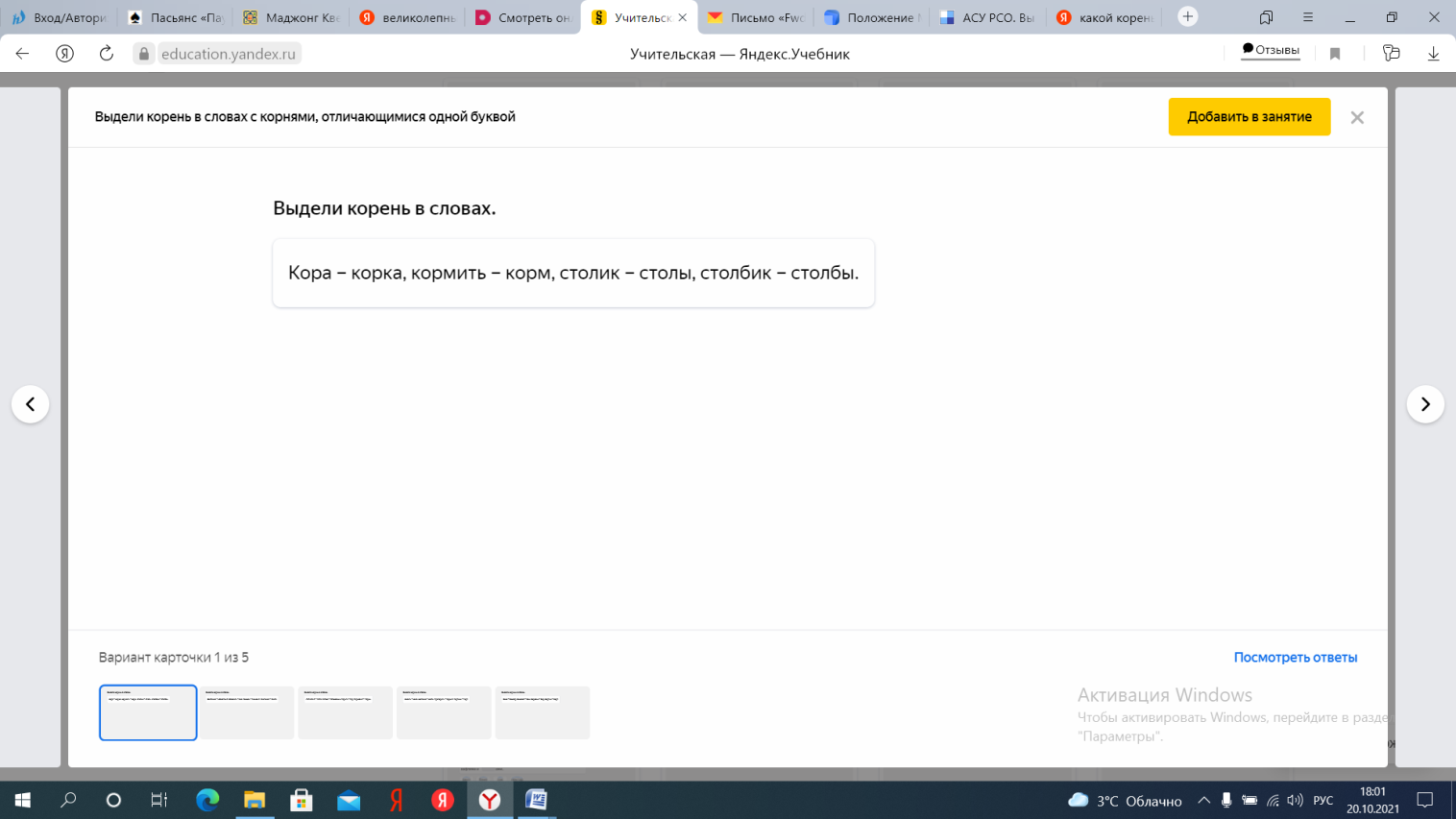 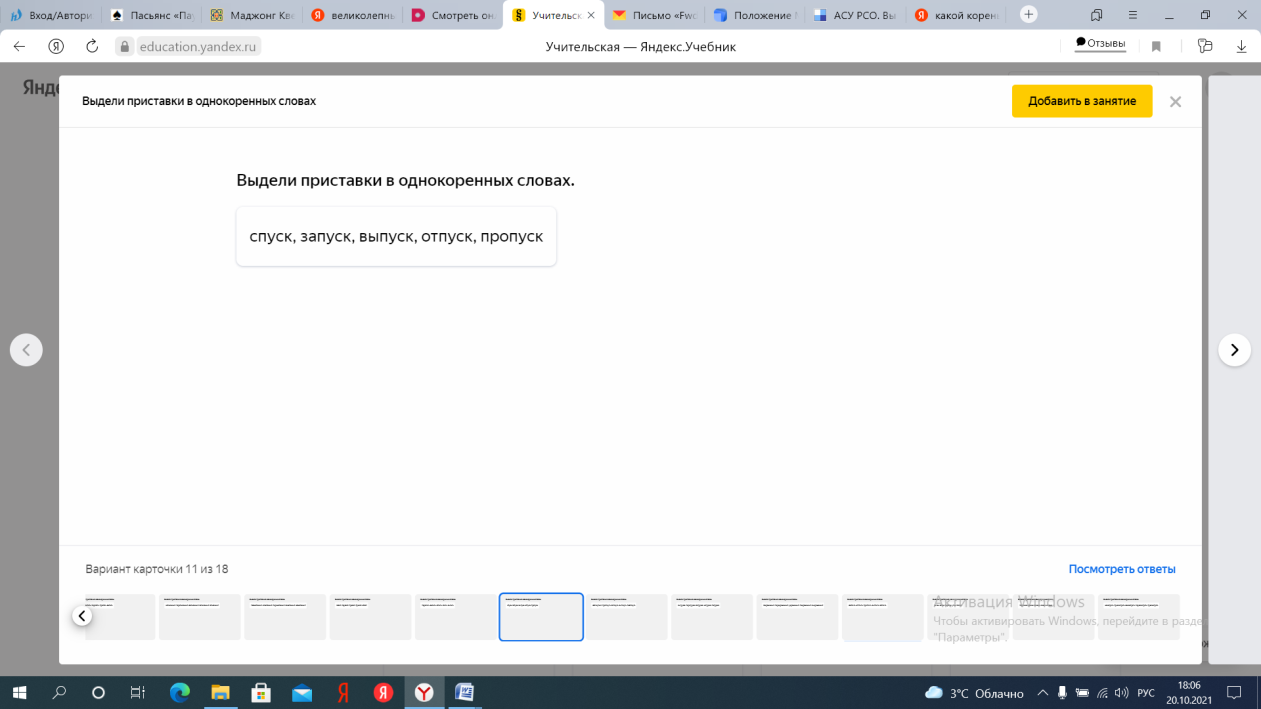 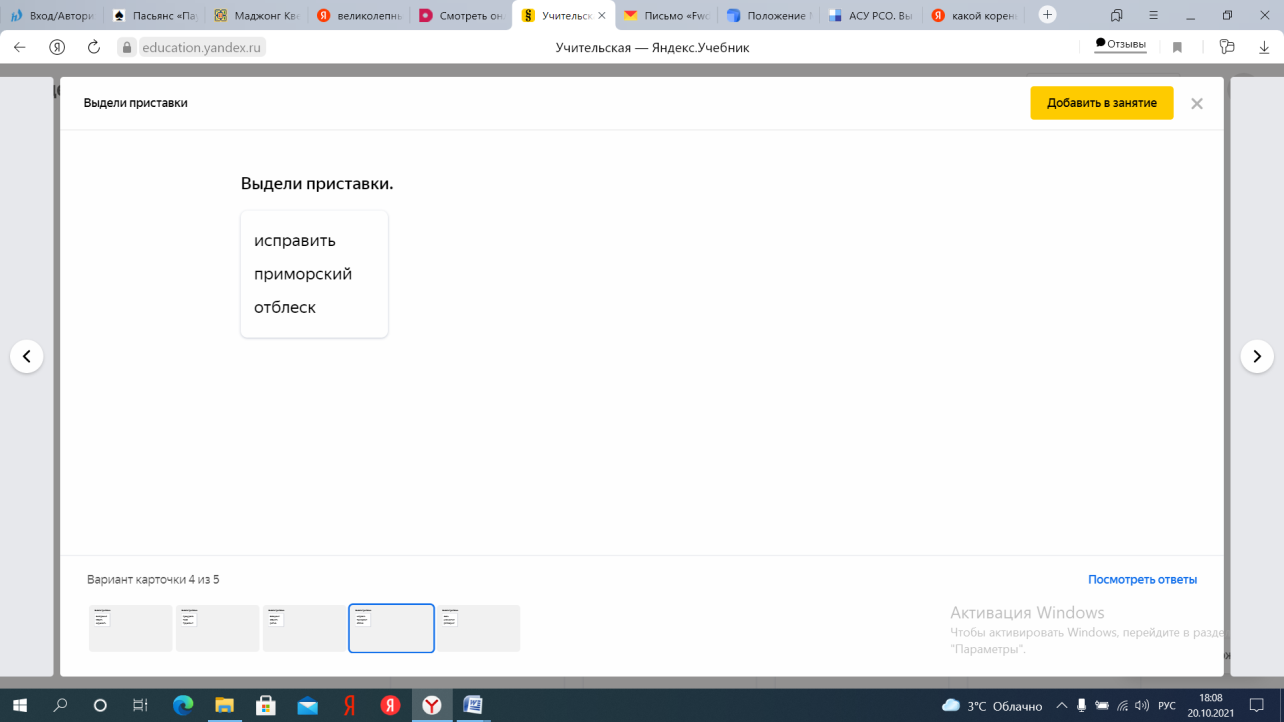 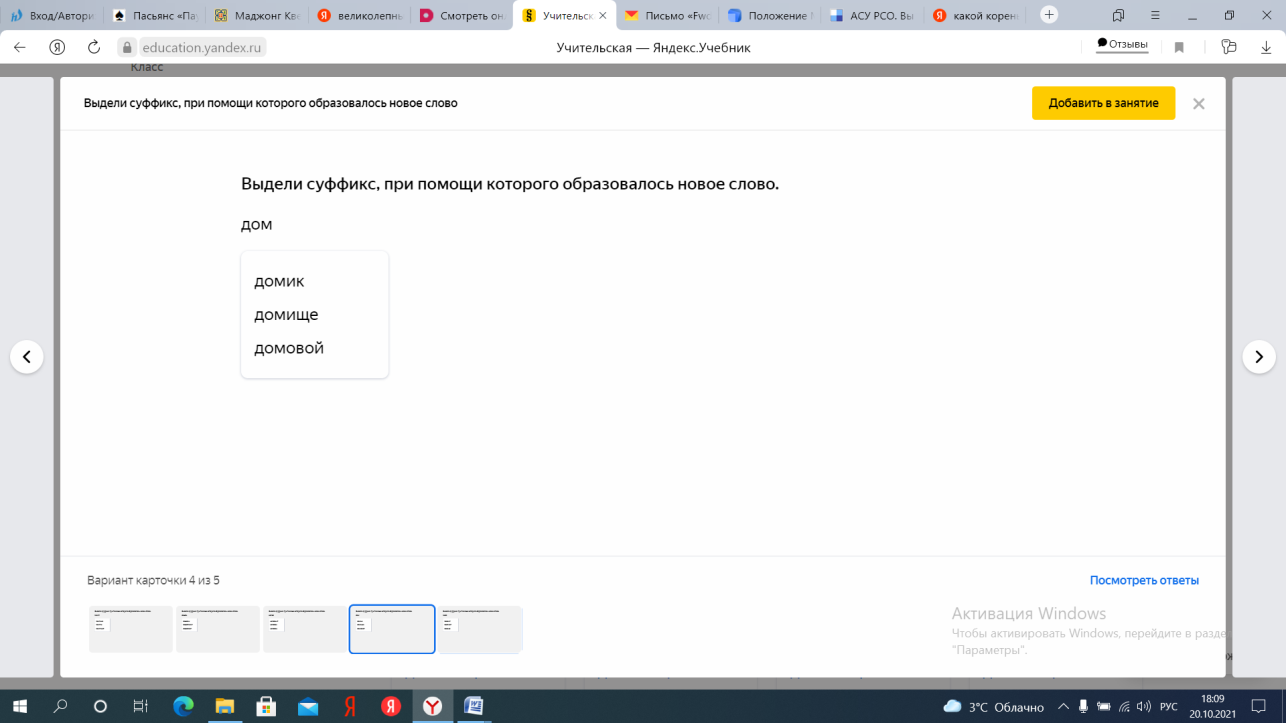 Приложение 2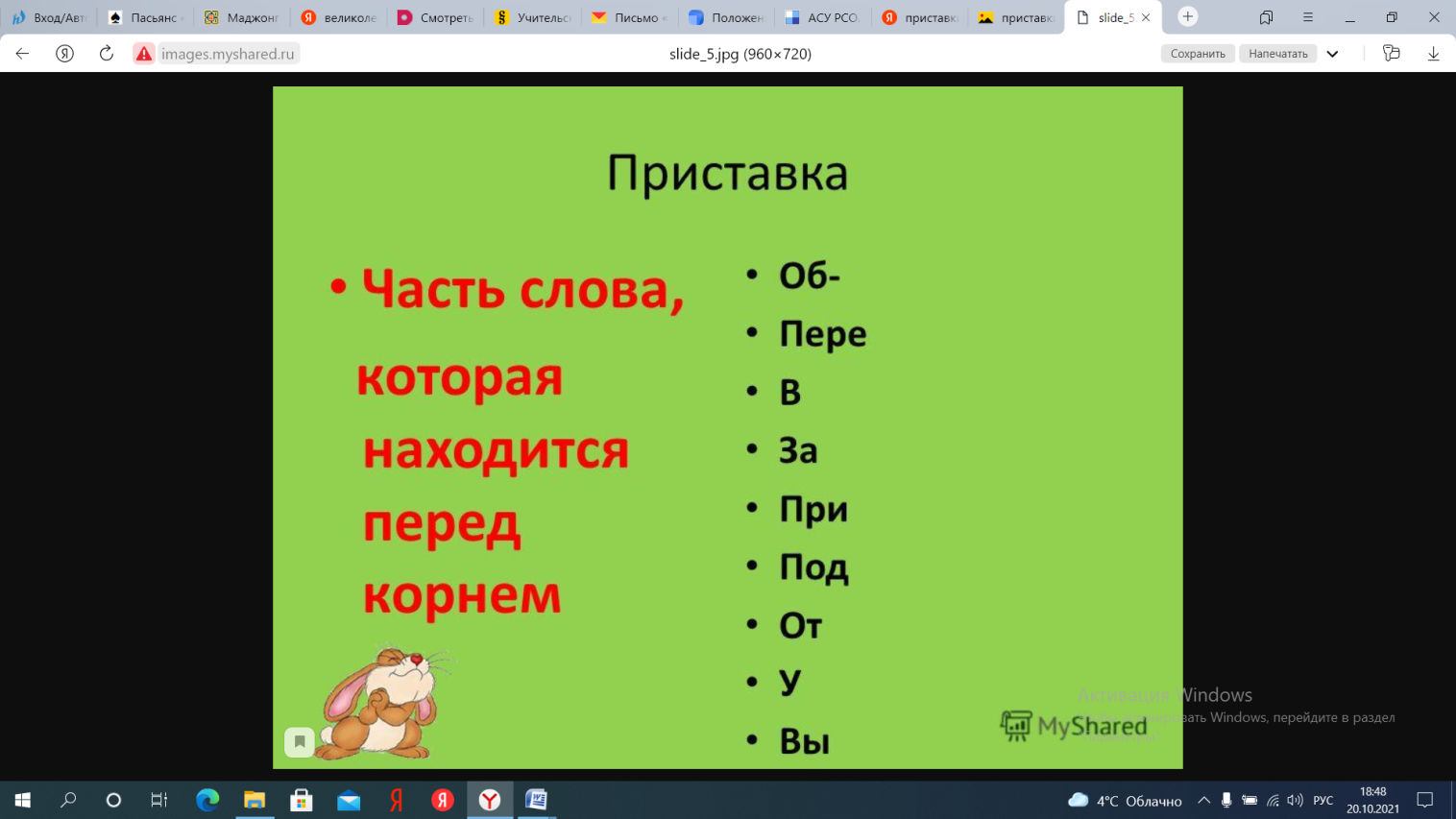 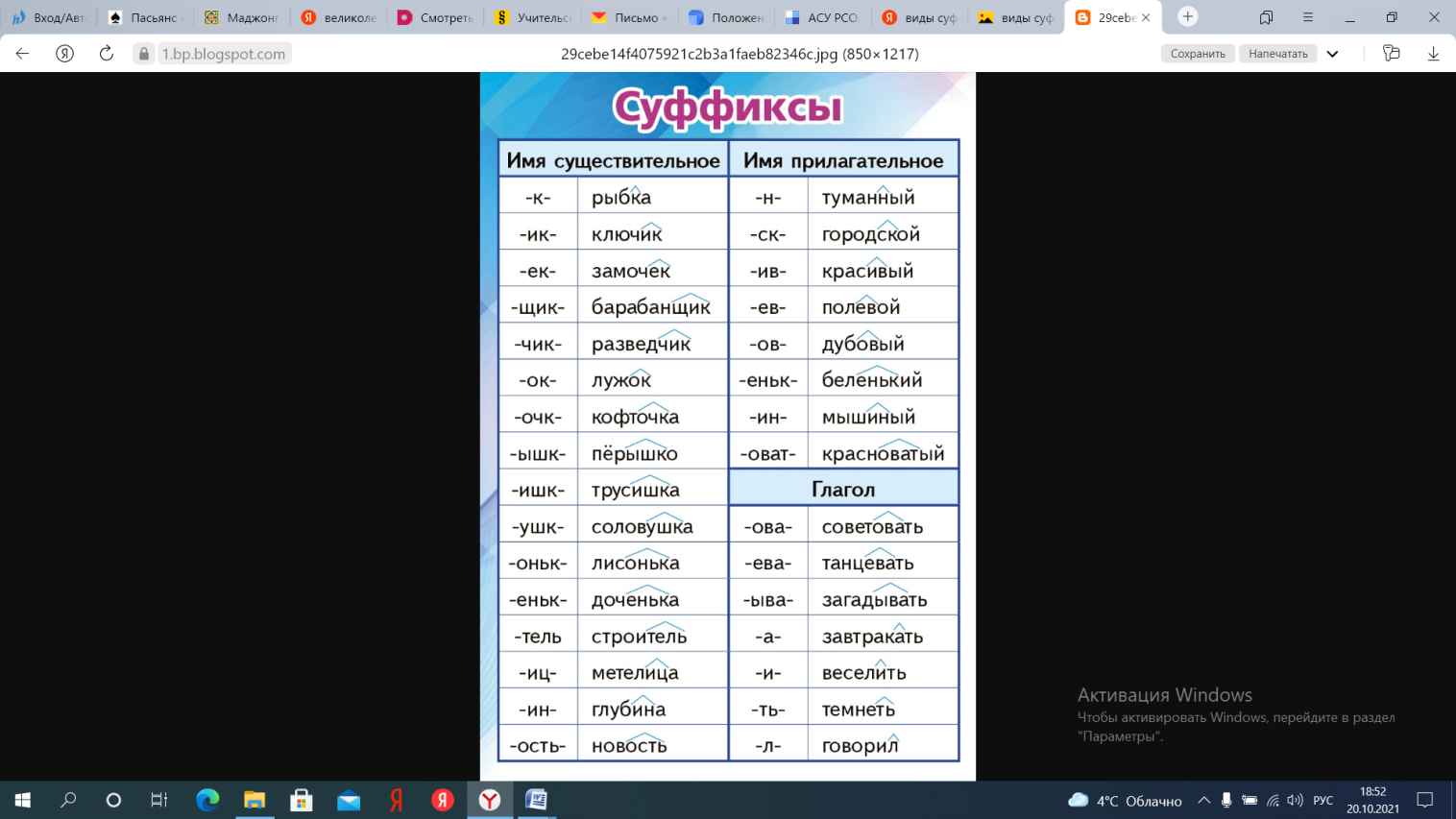 Приложение 3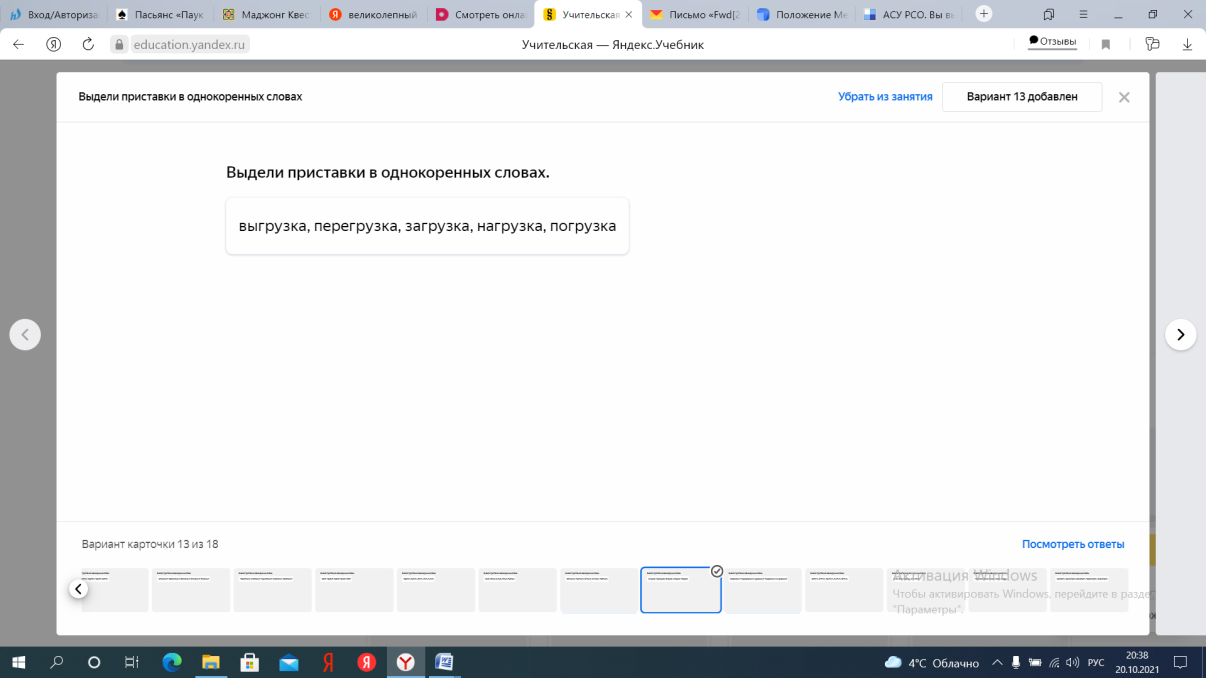 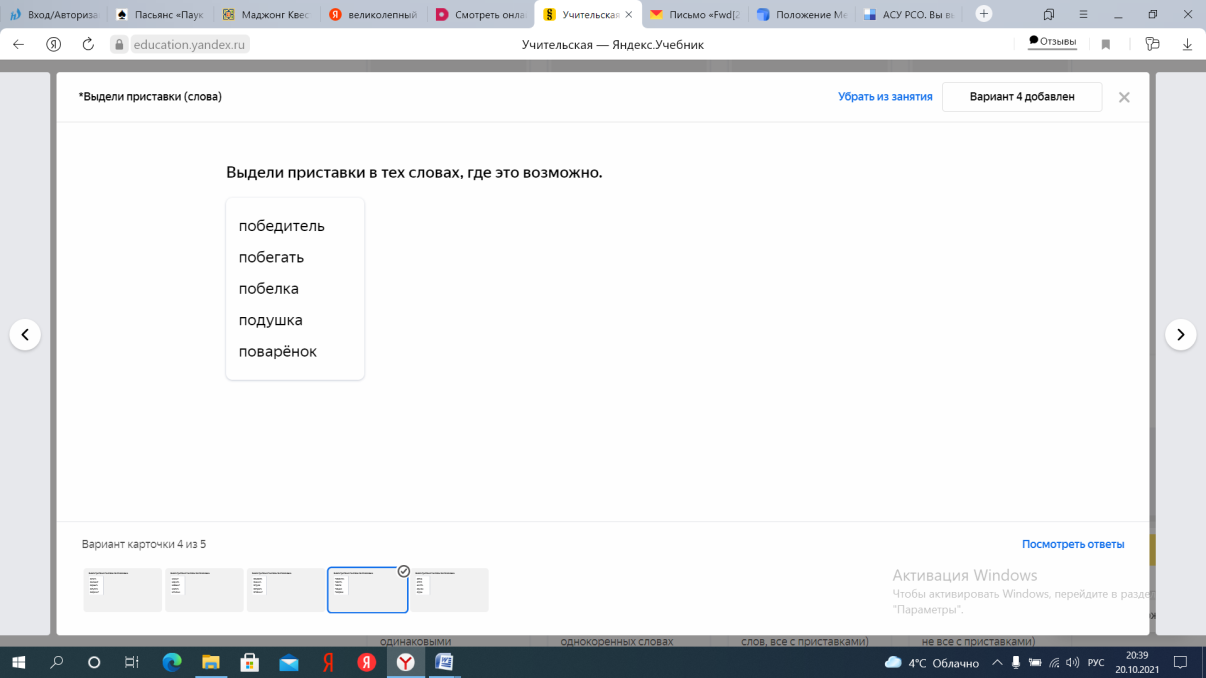 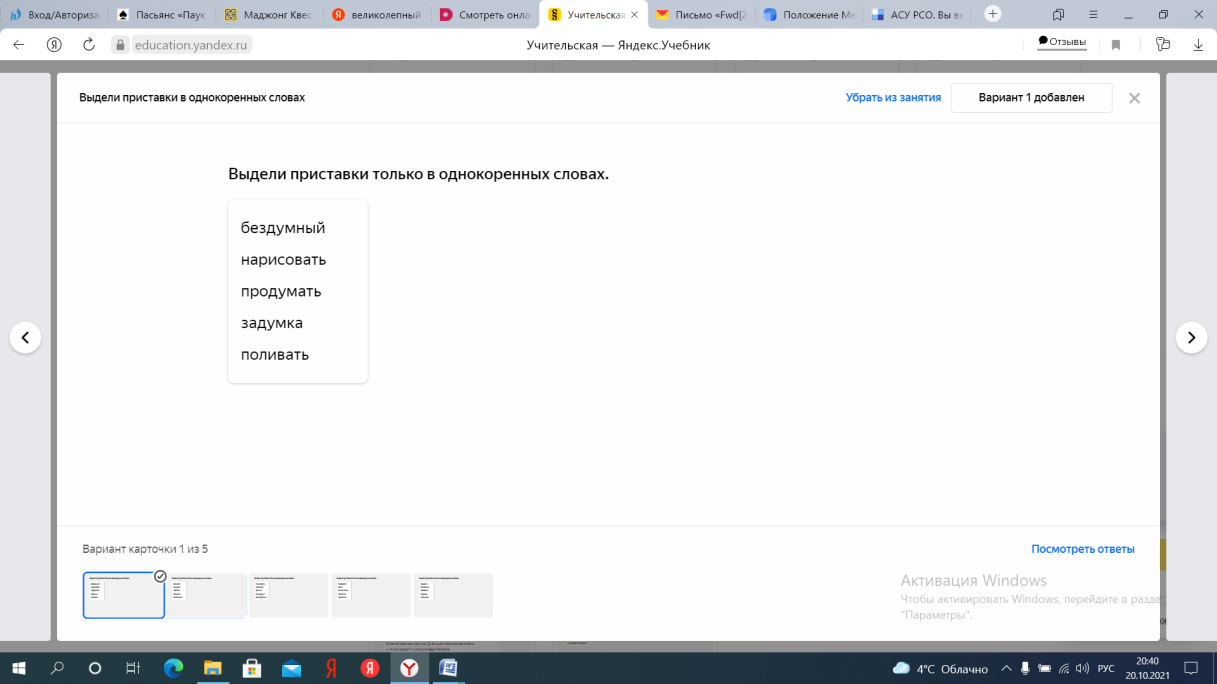 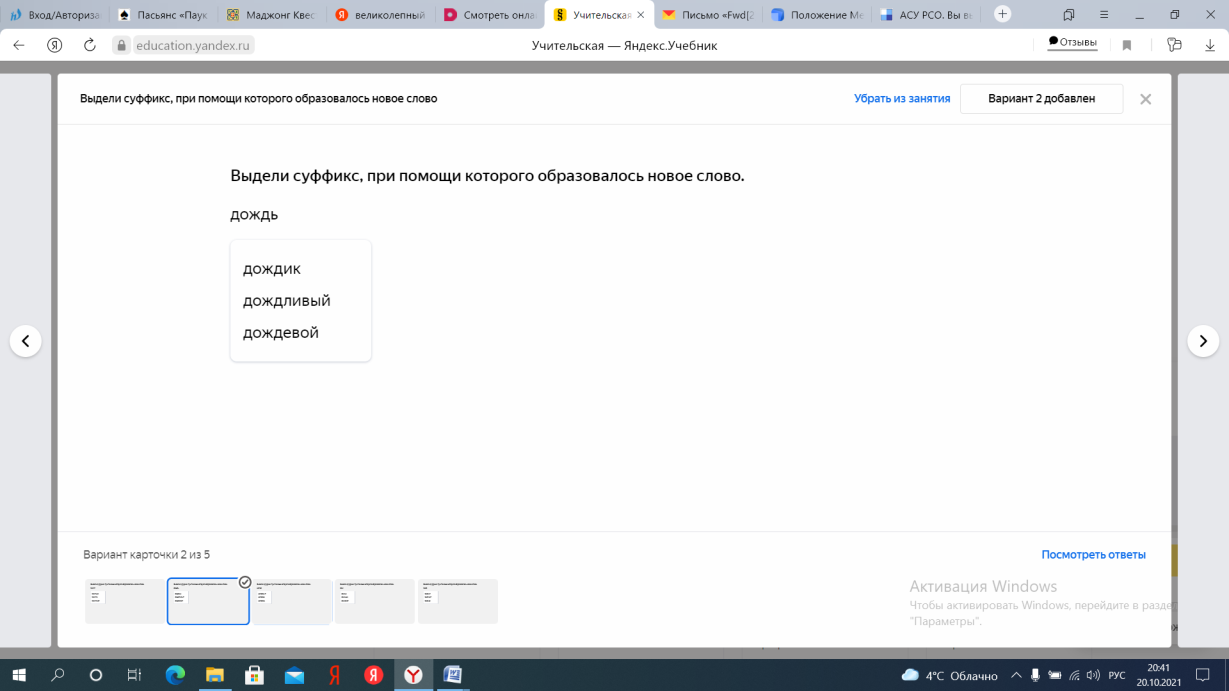 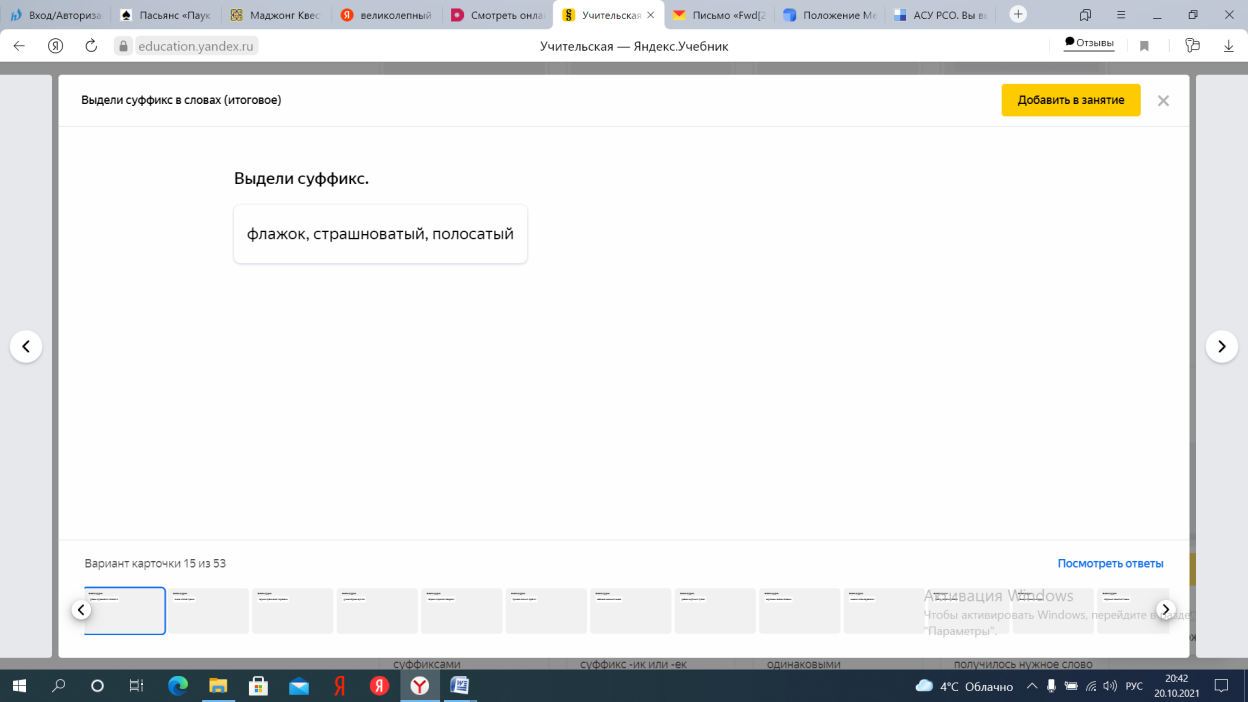 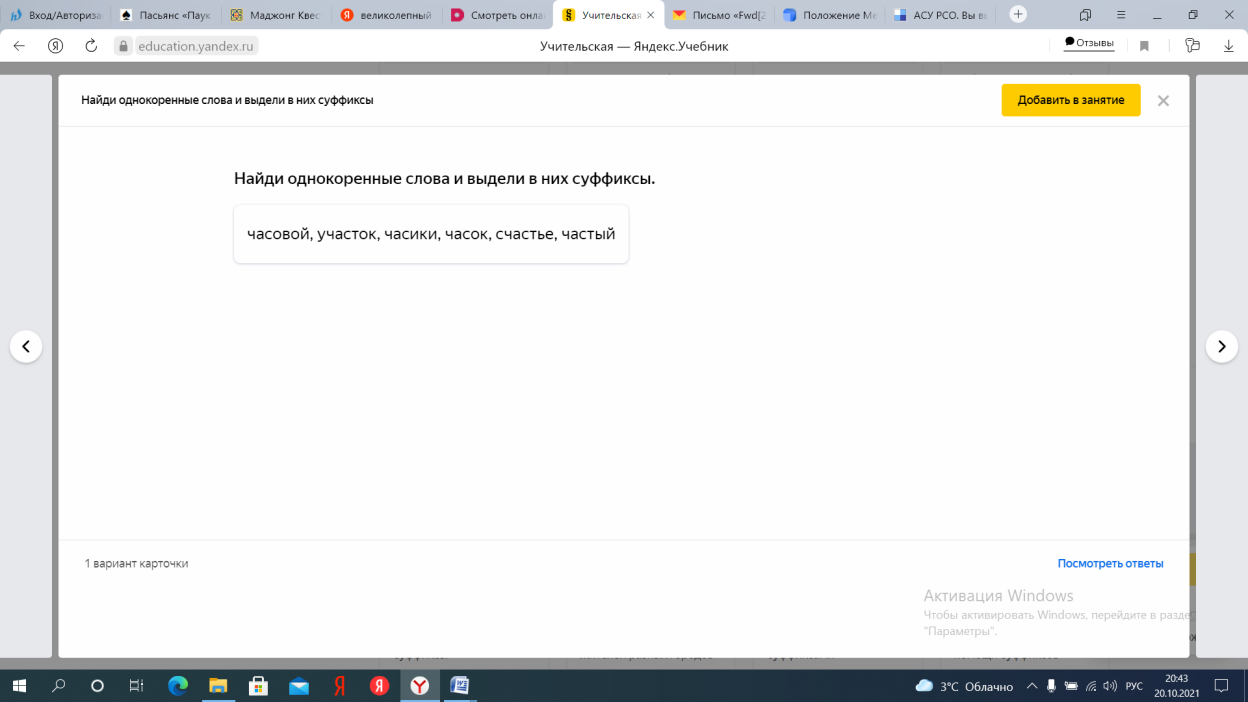 Тема Части слова. Приставки и суффиксы.Класс 3-йОбразовательная система«РИТМ»Тип урокаПолучение новых знанийЦели предметные– познакомиться с понятиями приставка и суффикс;– учиться находить приставку и суффикс в словах;– познакомиться с морфемным словарем;– закреплять умение писать слова с орфограммой непроверяемые безударные гласные в корне слова;– закреплять умение образовывать однокоренные слова;– закреплять умение выделять корень в родственных словах.Цели метапредметные– формирование учебно-познавательного интереса к новому учебному материалу и способам решения новой задачи;– формировать умение оценивать свою деятельность на уроке;– в сотрудничестве с учителем формулировать тему урока и учебные задачи;– формировать умение планировать свои действия в соответствии с поставленной задачей;– осуществлять поиск необходимой информации для выполнения учебных заданий с использованием учебной литературы;– учиться использовать речевые средства для решения различных коммуникативных задач, строить монологическое высказывание, понятное другим ученикам.Планируемые результаты– знать, что такое корень, приставка, суффикс;– уметь находить в слове корень, приставку, суффикс;– уметь графически выделять в словах корень, приставку и суффикс.Ресурсы Для учителя:Учебник Т. Г. Рамзаева «Русский язык», 1-я часть, 3-й класс; ноутбук с выходом в Интернет, подключение к платформам Яндекс-учебник и ZOOM.Для учеников:Учебник Т. Г. Рамзаева «Русский язык», 1-я часть, 3-й класс; ноутбук с выходом в Интернет, подключение к платформам Яндекс-учебник и ZOOM, рабочие тетради.Этапы урокаДеятельность учителяДеятельность ученикаОрганизационный моментПодключает и приветствует учеников, проверяет качество связи (звук, изображение). Создает положительный настрой на работу.Подключаются к уроку на платформе ZOOM и дополнительно открывают вкладку на платформе Яндекс-учебник.Словарная работаНа экране учителя словарные слова с пропущенными орфограммами.К_р_ндаш, _сина, ст_лица,мес_ц, ов_щи, н_род, _втобус, в_рона, т_релка.– Прочитайте слова на экране. Что их объединяет?– Запишите слова в тетрадь, вставляя пропущенные буквы, выделите орфограмму.На экране учителя открываются правильно записанные слова.– Проверьте свою работу. Оцените. Нет ошибок – 5, 1 ошибка – 4, 
2 ошибки – 3.Учитель благодарит детей за работу и просит найти среди этих словарных слов новое. Если ученики затрудняются, просит прочитать первые буквы в каждом слове.– Кого называют космонавтом?– Давайте поиграем в ассоциации. Что вам приходит в голову, когда вы слышите слово космонавт?Записывают в тетради число, классная работа.Читают слова, отвечают на вопросы учителя.Записывают слова в тетрадь, выделяют орфограмму.Проверяют свою работу. Оценивают. По желанию озвучивают свою оценку с комментированием. Находят и записывают в тетрадь новое словарное слово – космонавт.Отвечают на вопросы учителя.Озвучивают свои ассоциации.Повторение и закрепление изученного.– Вы назвали много ассоциаций. Давайте подведем итог. в Большом толковом словаре написано: КОСМОНАВТ, -а; м. Человек, совершающий полёт в космос с целью испытания космической техники и ведения научных наблюдений.– Какие однокоренные слова нам встретились. Запишем их в тетради.– Докажите, что это однокоренные слова, выделите корень.Находят однокоренные слова и записывают их в тетрадь: космонавт – космос – космический.Отвечают на вопросы учителя.Погружение в проблемную ситуацию.Учитель предлагает детям перейти по вкладке на платформу Яндекс-учебник и выполнить задание 1.Учитель в режиме реального времени отслеживает процесс выполнения задания.На выполнение задания отводится 5–7 минут, затем ученики возвращаются на платформу ZOOM.– Почему некоторые задания вызвали у вас трудность?– Конечно, мы еще подробно не знакомы со всеми частями слова. Тем не менее, некоторые дети смогли правильно справиться с этими заданиями. Расскажите, что вам помогло справиться с заданием.Переходят по вкладке. Выполняют задание 1 в Яндекс-учебнике (приложение 1.)Отвечают на вопросы учителя. Физминутка Мы уже долго работаем с компьютером. Все встали, подошли к окну. Рассматриваем предметы вдали и считаем медленно до 10. Возвращаемся к компьютеру. Делаем несколько простых физических упражнений.Выполняют зарядку под руководством учителя.Формулирование темы урока.Продолжаем урок. Попробуйте сформулировать тему урока. На какие вопросы мы должны ответить?– Где мы можем найти ответы на эти вопросы? С помощью учителя формулируют тему урока и вопросы: Что такое приставка и суффикс? Как выделить приставку и суффикс в слове?– В учебнике.Актуализация знанийРабота с учебником.Разбор правил стр. 66–67.– Нашли ли мы ответ на оба вопроса?– Как же выделить приставку и суффикс в слове?– Вы правы. Но дело это очень непростое. Приставок и суффиксов очень много. У разных частей речи встречаются свои суффиксы. Мы с вами только в начале пути.Показывает ученикам таблицы приставок и суффиксов (приложение 2).Иногда, чтобы разобрать слово по составу, нужно воспользоваться специальным словарем. Он называется морфемный словарь.Читают правила в учебнике.– Нет, только на первый.– Выделить в слове корень. Часть перед корнем – это приставка. А после корня – суффикс.Первичное закреплениеПотренируемся находить и выделять приставки и суффиксы в простых словах.Учитель диктует слова. Ученики по очереди разбирают слова по составу.Море, приморский, побег, беговая, пробежка, полет, летчик, перелетные. Вернемся к началу урока. Вспомним, какие однокоренные слова мы составили к слову космонавт. Чтобы разобрать эти слова по составу, нам понадобиться морфемный словарь.Упр. 145 устно. – Прочитайте текст. Какие приставки пропущены?Записывают слова в тетрадь. Выделяют в них корень, приставку, суффикс.Читают текст упражнения.Отвечают на вопросы учителя.Итог урока.Рефлексия.Итак, с какими частями слова мы сегодня познакомились?– Что мы узнали о приставке и суффиксе?– На все ли вопросы ответили?– Все ли получилось на уроке?– Какую оценку за урок вы бы себе поставили? Кто хочет прокомментировать?Отвечают на вопросы учителя.Проводят самооценку. По желанию комментируют свою оценку за работу на уроке.Домашнее заданиеВыполнить в Яндекс-учебнике задание 2 (приложение 3).